Церемония награждения конкурса «Мисс Колледж»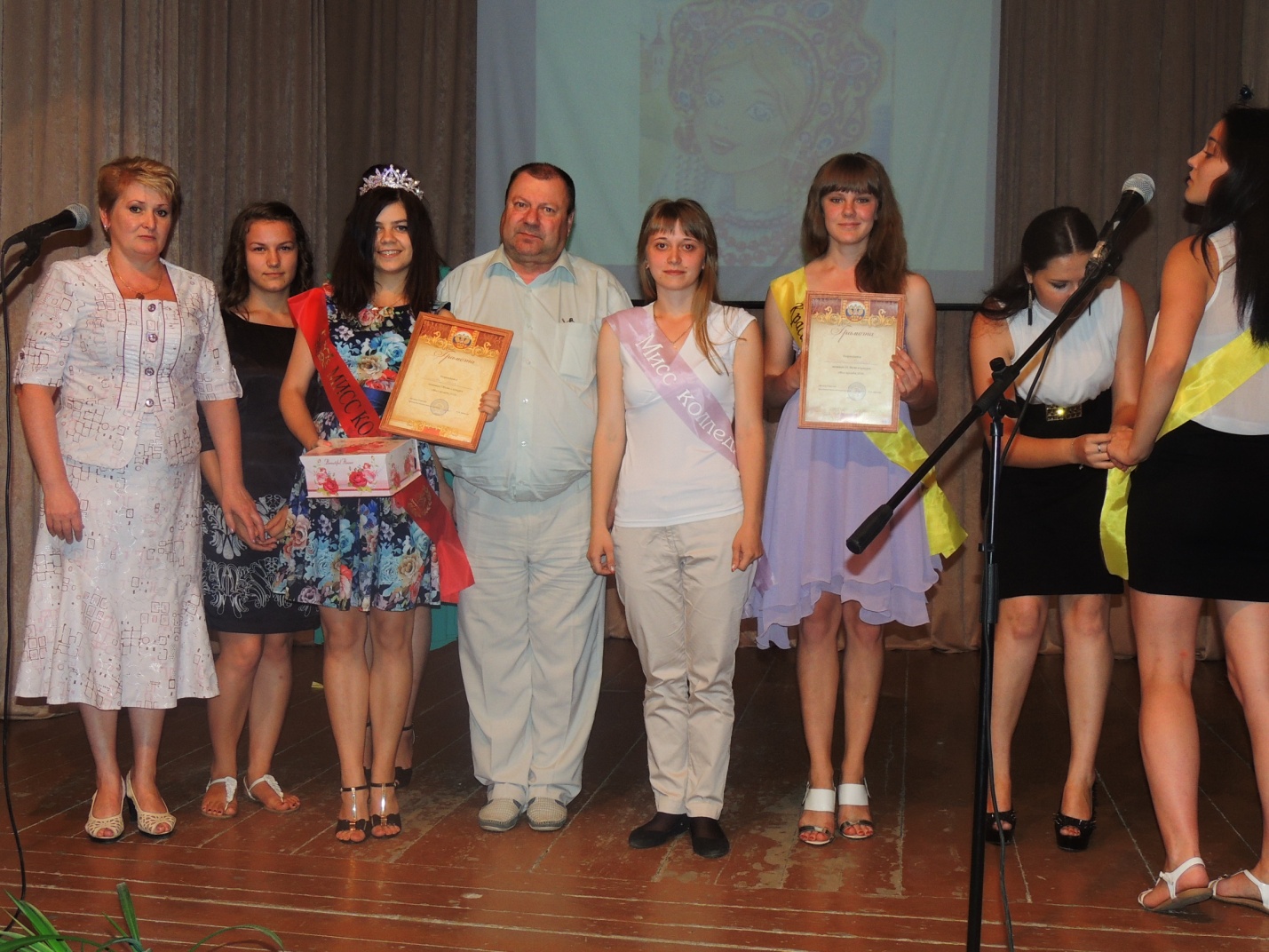 Победительница конкурсаРысляева Анна студентка 27П группы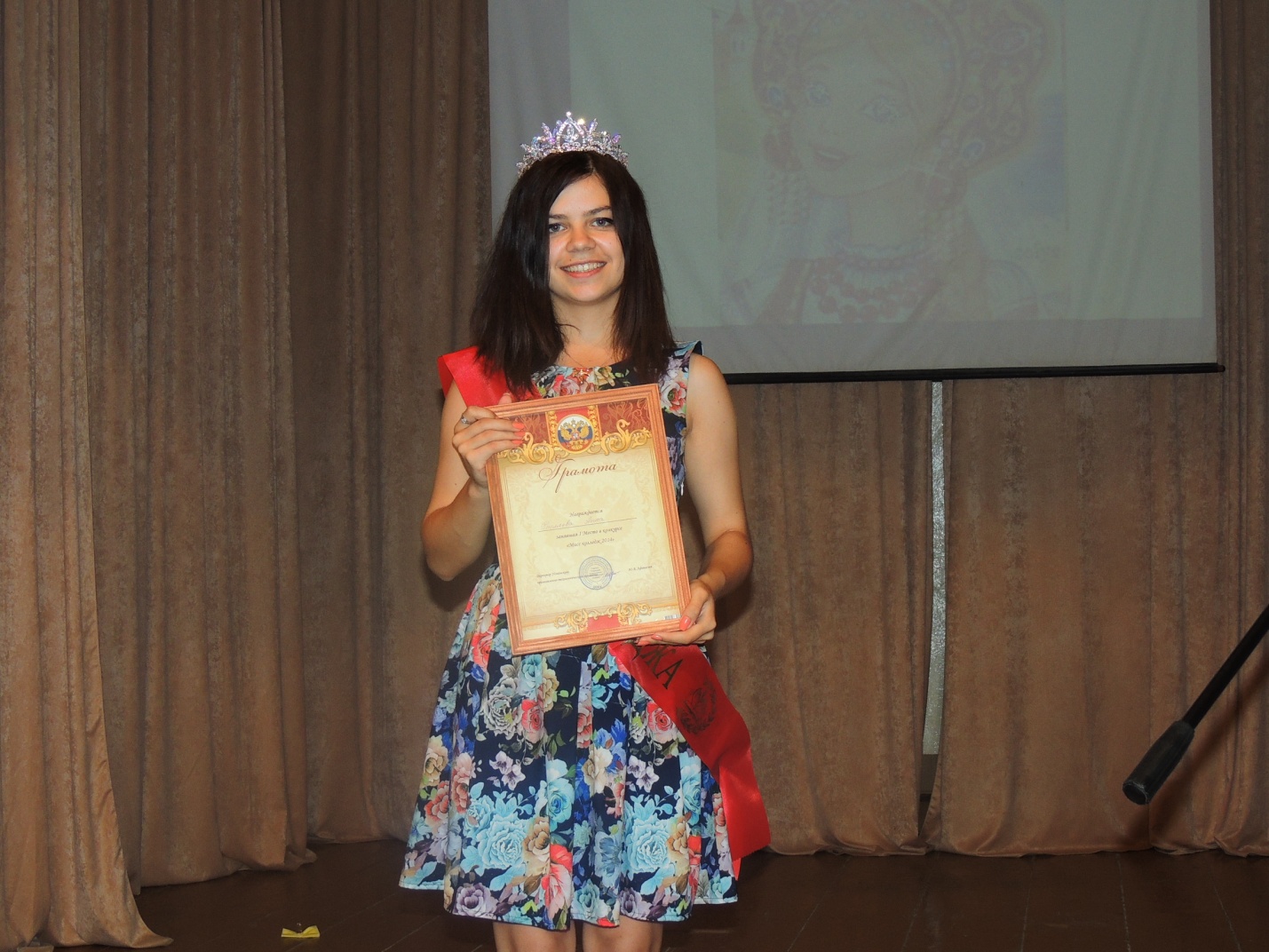 